Tutorial G2 Resizing Graphics                                                                                                             (6 points)There are several ways to resize a graphic; you can simply select the little, white ___________ corners, 

hold the ______________ key down, and ______________ the mouse to make it the right size.
There are other ways to resize; I can go to my _______________________ tools, go to the 

___________ group and adjust the size of the item.Please circle the size group below:

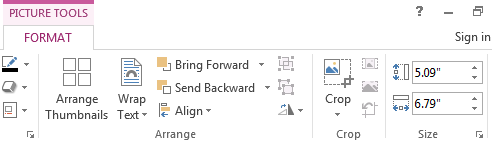 Tutorial G2 Resizing Graphics                                                                                                             (6 points)There are several ways to resize a graphic; you can simply select the little, white ___________ corners, 

hold the ______________ key down, and ______________ the mouse to make it the right size.
There are other ways to resize; I can go to my _______________________ tools, go to the 

___________ group and adjust the size of the item.Please circle the size group below:

